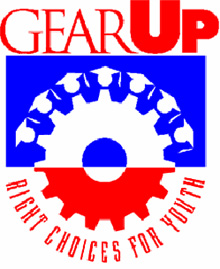 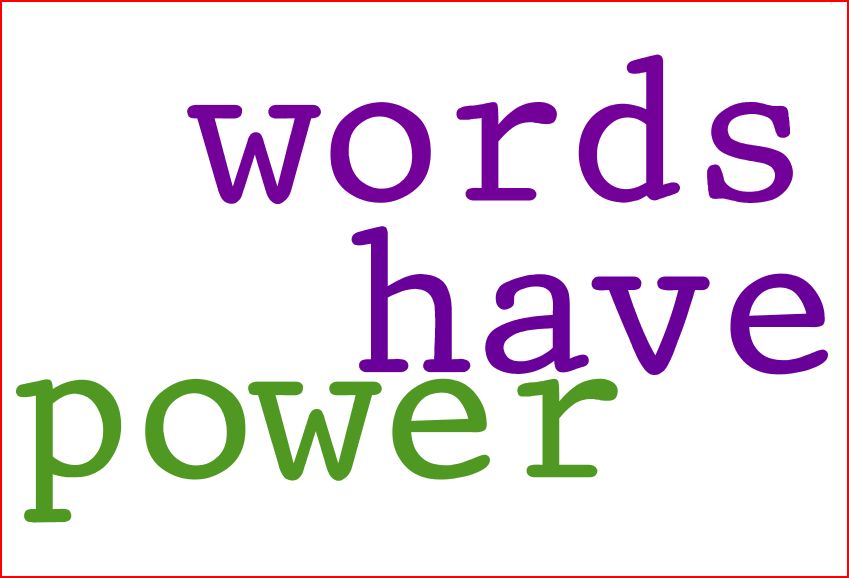 Matching Words and MeaningsMatching Words and MeaningsMatching Words and MeaningsMatching Words and MeaningsHere are 13 more of the words that you and your students should know by the time they graduate.   Here are 13 more of the words that you and your students should know by the time they graduate.   Here are 13 more of the words that you and your students should know by the time they graduate.   Here are 13 more of the words that you and your students should know by the time they graduate.   Here are 13 more of the words that you and your students should know by the time they graduate.   These are from the list of 100 words every high school graduate should know by the editors of theThese are from the list of 100 words every high school graduate should know by the editors of theThese are from the list of 100 words every high school graduate should know by the editors of theThese are from the list of 100 words every high school graduate should know by the editors of theThese are from the list of 100 words every high school graduate should know by the editors of theAmerican Heritage Dictionary.American Heritage Dictionary.American Heritage Dictionary.1AuspiciousAuspiciousaremove from public office2CircumnavigateCircumnavigatebbroadminded3Hubriscfluid part of blood4Impeachdsail or fly around5InfrastructureInfrastructureegiven in return6Nihilismfemotionally turbulent7NonsectarianNonsectariangamends8Paradigmhbasic organization9Plasmaitypical example10ReciprocalReciprocaljpromising success11ReparationReparationkidle12TempestuousTempestuouslrejection of social mores13Vacuousmpride; excessive ambition